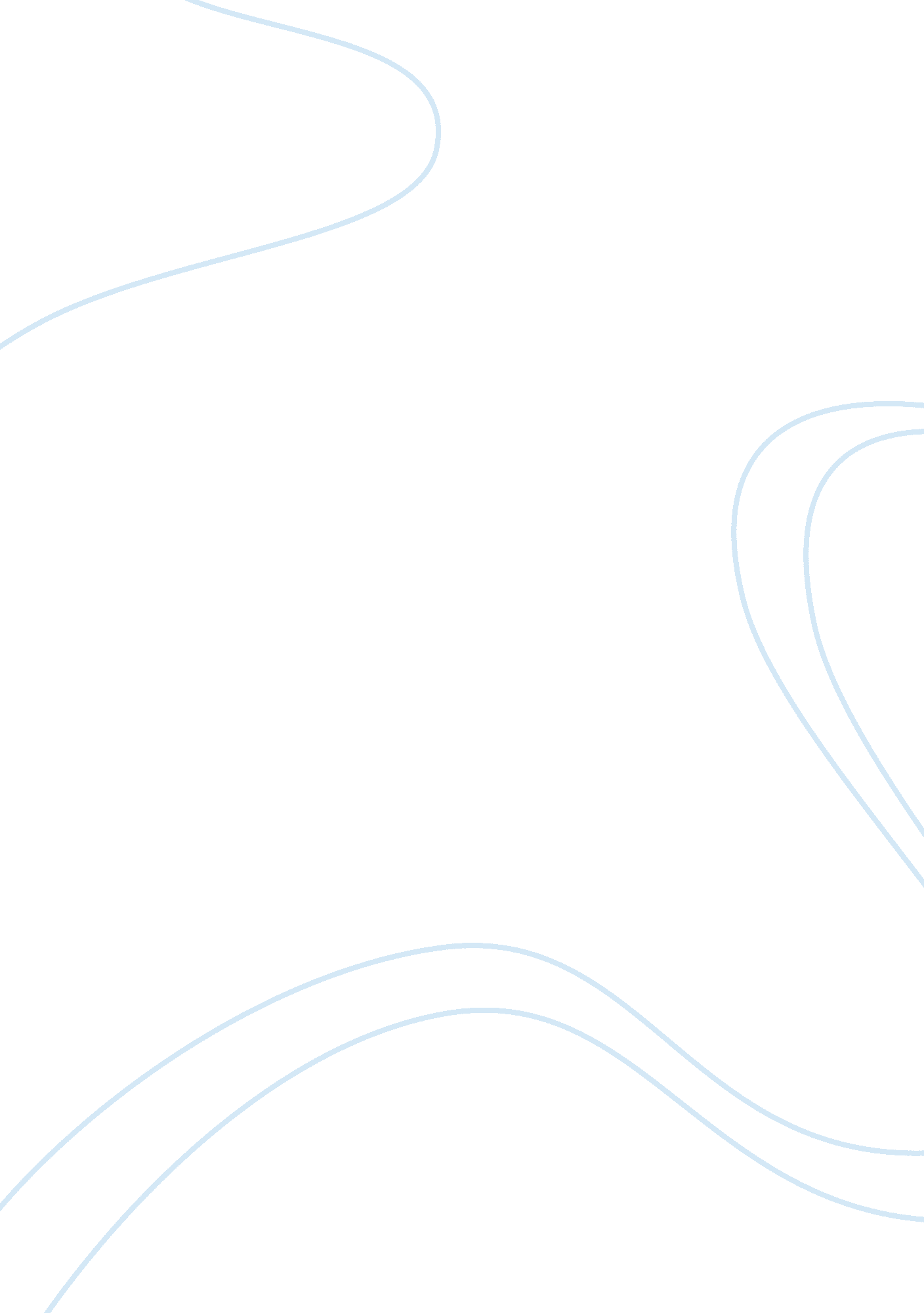 Global warming. pro and con assignment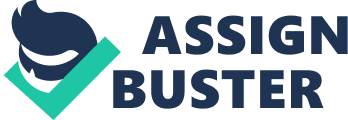 Mainstream scientific organizations concur with the assessment that most of the temperature increases since mid-20th century has been caused by growth in the atmosphere greenhouse gas concentrations produced by human activity. While there are arguments in favor of natural cause of the global warming, I think on balance that the arguments against carry greater weight. A common skeptic argument is that climate has changed naturally in the past, Eng before Subs and coal-fired power plants, and this somehow tells us that humans can’t be the main cause of the current global warming. Peer- reviewed research and simple logic show this is not the case. There are a number of different forces acting on the Earth’s climate. When the sun burns brighter, the planet receives more energy and warms. When volcanoes erupt, they emit tons Of ashes into the atmosphere which reflect sunlight, and the planet cools. When there are more greenhouse gases in the atmosphere, the lane warms. Undoubtedly, humans are now the dominant force… According to the scientific observations, the planet’s temperature has risen 0. 7 degree Celsius since the beginning of the industrial revolution and will continue to increase in future. Researchers believe that the cause is the greenhouse effect, the process of trapping heat in the Earth’s atmosphere because of the presence of large amounts of carbon dioxide emitted during the burning process of fossil fuels. One more crucial cause, which is for some reason less discussed, is the felling of the rainforest’s. Trees keep the air clean for the environment by absorption Of the gases and producing oxygen. Unfortunately, the imbalance which we have created between our life and Earth is already showing the signs disasters in the form of flood, eruption, landslides, tsunami and drought. If the imbalance contain uses to rise, one day this will pose a question mark on the existence of our planet. 